TEHNISKĀ SPECIFIKĀCIJA Nr. TS 1501.004 v1Mērlente (0,001m - 10m)Attēlam ir informatīvs raksturs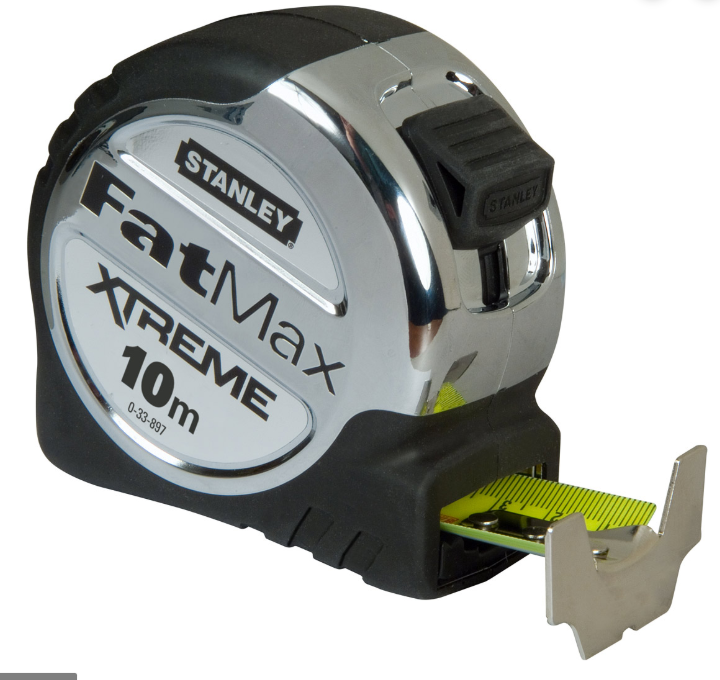 Nr.AprakstsMinimālā tehniskā prasībaPiedāvātās preces konkrētais tehniskais aprakstsAvotsPiezīmesVispārīgā informācijaVispārīgā informācijaVispārīgā informācijaRažotājs (nosaukums, ražotnes atrašanās vieta).Norādīt informācijuNr.1501.004 Mērlente (0,001m - 10m)Norādīt pilnu Tipa apzīmējums Parauga piegādes laiks tehniskajai izvērtēšanai (pēc pieprasījuma), darba dienasNorādīt vērtībuDokumentācijaDokumentācijaDokumentācijaIesniegts preces attēls, kurš atbilst sekojošām prasībām: ".jpg" vai “.jpeg” formātā;izšķiršanas spēja ne mazāka par 2Mpix;ir iespēja redzēt  visu preci un izlasīt visus uzrakstus, marķējumus uz tā;attēls nav papildināts ar reklāmu.AtbilstVides nosacījumiVides nosacījumiVides nosacījumiMinimālā darba temperatūra≤ 0ºCMaksimālā darba temperatūra≥ +40ºCTehniskā informācijaTehniskā informācijaTehniskā informācijaMērīšana no0.001 mMērīšana līdz10.000 mMērīšanas precizitāte±1mmGabarītu izmērs≤ (100x100x30) mmSvars≤ 0.3 kg